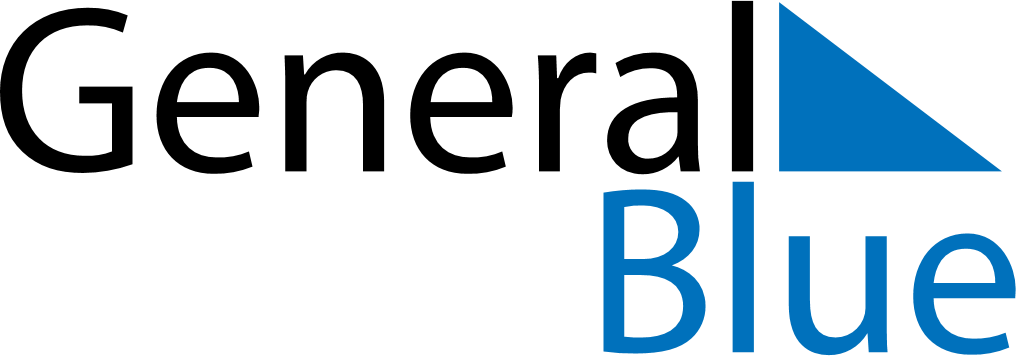 February 2023February 2023February 2023February 2023FranceFranceFranceSundayMondayTuesdayWednesdayThursdayFridayFridaySaturday123345678910101112131415161717181920212223242425262728